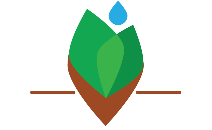 AGRONOMSKA ŠKOLA ZAGREB, GJURE PREJCA 2, Zagreb 10040KLASA: 007-04/23-01/13 URBROJ: 251-104-01-23-1Zagreb, 01. prosinca 2023. godineČlanovima Školskog odbora- svimaPredmet: Poziv na 30. sjednicu Školskog odbora- dostavlja seSjednica Školskog odbora održat će se u utorak 05. prosinca 2023. godine u 17,30 sati u  prostorijama Agronomske škole Zagreb sa sljedećimSadržajem rada:Verifikacija sadržajaImenovanje zamjenika/ice predsjednice Školskog odbora Davanje suglasnosti za sklapanje ugovora o radu na određeno vrijeme za radno mjesto - Nastavnik strukovnih predmeta Davanje suglasnosti za izmjenu i dopunu Statuta Agronomske škole ZagrebFinancijski plan za 2024.godinu sa projekcijom 2025./ 2026. RazličitoMolimo Vas da se pozivu odazovete.Predsjednica Školskog odbora:Željka Tolić, dipl. ing.